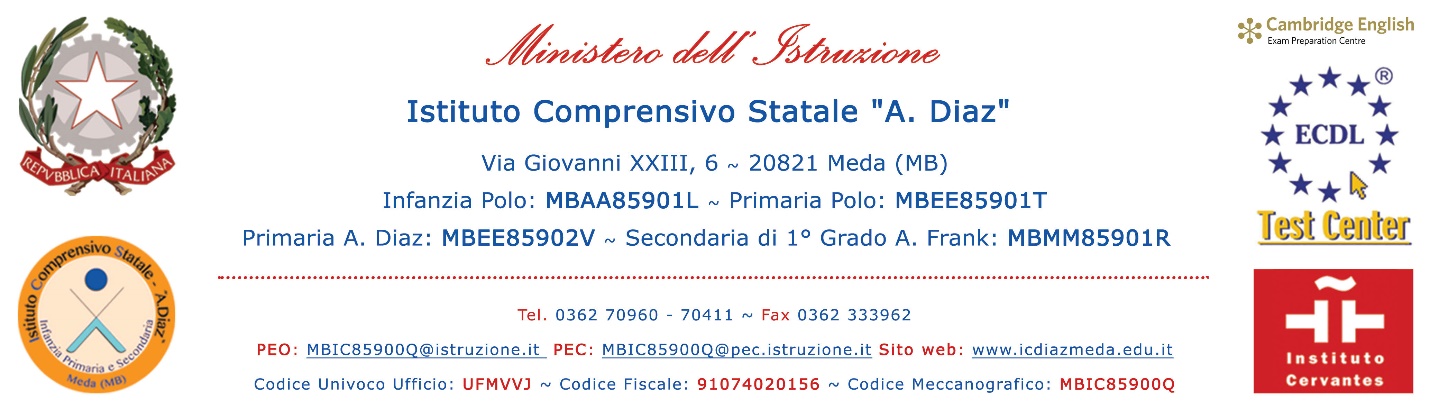 DISPONIBILTA’ ORE ECCEDENTIIl/La sottoscritto/a _________________________________________________________________________in servizio presso questo Istituto Comprensivo Statale “A. Diaz” in qualità di: DOCENTE	 ATA		 Tempo Determinato	 Tempo Indeterminatonel plesso:  INFANZIA	 PRIMARIA “POLO”		 PRIMARIA “A. DIAZ”	 “A. FRANK”SI RENDEDISPONIBILE ad accettare n. ore ……………………………… aggiuntive al proprio lavoro di cattedra.Meda, ____________________Firma del dipendente: ______________________÷÷÷÷÷÷÷÷÷÷÷÷÷÷÷÷÷÷÷÷÷÷÷÷÷÷÷÷÷÷÷÷÷÷÷÷÷÷÷÷÷÷÷÷÷÷÷÷÷÷÷÷÷÷÷÷÷÷÷÷÷÷ 	Si autorizza
 	NON si autorizzaIl Dirigente ScolasticoDott.ssa Tiziana TroisProtocollo __________	Data ______________	Riservato all'Ufficio SegreteriaInserita ad:ARGO ARGO SIDI SIDI DECRETO N.__________del _________________del _________________